SAK 3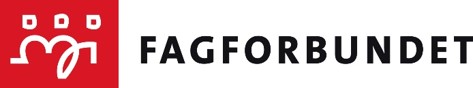 Årsberetning 2021forFagforbundet FanaBehandlet av årsmøtet den 21.01.22Innledning	3Styret har i perioden hatt følgende sammensetning:	4Representanter til forbundsregionens representantskap/regionsmøte	5Representanter til LO lokalt (gjelder ikke for Oslos fagforeninger)	5Valgkomitéen	5Revisorer	5Kontorforhold	5Andre eiendeler	6Beskrivelse av fagforeningens organisasjonsområde - medlemmer og tillitsvalgte fordelt på tariffområder	6Medlemmer uten tariffavtale	6Fagforeningens klubborganisering hos ulike arbeidsgivere	7Koordineringsledd	7Medlemsutvikling	8Møtevirksomheten	9Utvalgenes virksomhet	9Ungdomsutvalget	9Pensjonistutvalget	9Seksjonsstyret for yrkesseksjon helse og sosial	10Seksjonsstyret for yrkesseksjon kontor og administrasjon	10Seksjonsstyret for yrkesseksjon samferdsel og teknisk	10Seksjonsstyret for yrkesseksjon kirke, kultur og oppvekst	11Øvrige utvalg i fagforeningen	12Fagforeningens aktiviteter og utfordringer på kort og lang sikt	18Målsettinger og planer i perioden	20Heltid og likelønn	20Offentlige tjenester i egenregi	21Organisasjonsbygging og tariffmakt	22Fag-, yrkes- og kompetanseutvikling	23Miljø og klima	24Representasjon	24Forbundsregionen	24Andre utvalg	25Kurs og konferanser	25Fagforeningens anvendelse av organisatorisk frikjøp/ «spleiselag»	26InnledningÅret 2021 pangstartet med streik i NHO 453, for å ha forsvarlig streikeuttak så hadde Fana kun 1 medlem ut i streik. Vi erfarte fort at å stå streikevakt i januar ikke er helt det samme som å stå streikevakt i juni. Det var kaldt, men vi sto løpet ut med varmedresser og ullsokker. Kravet var lik lønn for likt arbeid. Streiken ble stoppet 26.januar med tvungen lønnsnemd. Etter årsmøtet i januar hadde styret en dagssamling i februar planla vi datoer for påskerunde, julerunde hvor vi reiser ut til mange av arbeidsplassene med en liten hilsen til medlemmene. Vi planla medlemsmøte i juni, og medlemsmøte i november. 
Av skolering la vi planer for en plasstillitsvalgt og verneombudsamling høsten 2021. 
Ut over dette så kommer de vanlige aktivitetene som fagforeningen gjør hele året, med blant annet verving og arbeidsplassbesøk. Dessverre så har også 2021 inneholdt stikkordene: smittevern, 1-metersreglen, teams, åpne opp og stenge ned. De fleste aktiviteter vi hadde planlagt ble lagt på is, eller har blitt utsatt og vi hadde hele tiden ett håp for at vi på ett tidspunkt kunne ha fysiske møter. Det er flere aktiviteter som sto på planen i februar som ikke er blitt realisert, men vi fikk gjennomført medlemskveld i samarbeid med Åsane, Bergenhus, Bergen,Årstad og Helse-Bergen i juni der temaet var valg. Vi inviterte Sara Bell (SV), Lubna Jaffery (AP), Sofie Marhaug (Rødt) og Jan Davidsen (Pensjonistpartiet), kvelden ble ledet av Kari Bernardini fra LO Bergen og omland. Kunstnerisk innslag var ved dansegruppen 8lessVi fikk også gjennomført tillitsvalgt og verneombudsamling i november. Samt at vi har hatt før-skolering av nye tillitsvalgte. Vi har valgt å kalle den del 1 av fase 1, tillitsvalgte blir kalt inn til 2 timers kurs, der de blir bedre kjent med fagforeningen. Dette kom på plass da digital Fase 1 ble utarbeidet. Vi har ikke gjennomført digital Fase 1, men har valgt å førskoleringen allikevel. Fagforbundet Fana ble ekstra synlige i forbindelse med valgkampen. Heltid og faste stillinger var valgkampsaker også for flere partier, og i Fana ligger Bergens første sykehjem med hele faste stillinger. Det ble derfor naturlig å legge besøk dit, da selvfølgelig med gjeldene smittevern på plass. Vi hadde besøk av AP ved Kjersti Stenseng og Marte Mjøs Persen i august, i september så hadde vi besøk av LO-leder Peggy H. Følsvik, Roger Pilskog fra LO Vestland, og Marte Mjøs Persen fra AP. Vi deltok også i Fagforbundet Vestlands bobilturne der vi hadde blant annet hadde besøk av Yrkesseksjonsleder helse og sosial – sentralt Iren Luther, og Linda Merkesdal fra AP, og Sara Bell fra SV. Vi vil rette en stor takk til vår nestleder Charlotte som også er avdelingsleder på Sandsli bo- og aktivitetssenter, og som har vært med på å koordinere besøk og snakke om fordeler og ulemper med heltid, langvakter og det å starte opp ett nytt sykehjem i pandemi. Fagforbundet vedtok i 2020 prosjekter i forbindelse med private områder. Dette medførte at Fanas medlemmer i Espira ble overført til Fagforbundet Åsane og blir ivaretatt der, samt at Fagforbundet Fana ble ansvarlig fagforening for region vest for medlemmer i Stendi AS – region vest, og Anicura i Vestland. Målet med disse prosjektene er å se om bl.a tillitsvalgtstrukturen blir bedre. Fana har representant i styret for koordineringsledd både i Stendi AS- prosjektet og AniCura- prosjektet.Styret i Fana har valgt å være veldig forsiktige med å oppsøke arbeidsplasser i tråd med de nasjonale føringene, fra Fagforbundet sentralt og de lokale restriksjonene. Det er mange i styret 2021 som jobber i samfunnskritiske jobber som helse og barnehage. Av samme grunn ble det ikke invitert til merkeutdeling i 2021, de som skulle ha merker for 25 og 40 års medlemskap har fått disse sendt hjem, med en hilsen fra styret.Siden 2021 har medført fortsatt mye restriksjoner har styret valgt å ha størst fokus på ivaretakelse av medlemmer og mindre fokus på handlingsplan/strategiplan. Styret har i perioden hatt følgende sammensetning:Kristina Jacobsen ble valgt til ungdomstillitsvalgt på årsmøtet. Hun valgte å trekke seg fra sitt verv i mars. Guro Thingvold ble da valgt inn som ny ungdomstillitsvalgt. Fana har hatt arbeidsutvalg (AU) bestående av:Solveig Irene Skjerve, Charlotte Lygre, Ruth Anita Henriksbø og Atle B. Lerøy.	Representanter til forbundsregionens representantskap/regionsmøte 	Til Fagforbundet Vestland sitt Representantskap/regionmøte har fagforeningen hatt følgende representanter:Solveig Irene SkjerveCharlotte LygreRuth Anita HenriksbøSiv Hjertholm og Guro ThingvoldSiv deltok på regionsmøte i april og tariffkonferansen, og Guro deltok på regionsmøtet i november. Representanter til LO lokalt (gjelder ikke for Oslos fagforeninger) Solveig Irene SkjerveCharlotte Lygre (vara)Svein Kåre Takle (valgkomitè LO Bergen og omland)ValgkomitéenValgkomitéen i henhold til vedtektene har bestått av:Revisorer Til å revidere fagforeningens regnskap, har det vært følgende revisorer og vara:1: Marianne Boga2: Kari SolbergVara:Revisorer ble ikke valgt på årsmøtet, styret har derfor gjennom året funnet aktuelle kandidater til vervene som revisorer. KontorforholdVi leier i dag kontorlokaler på kommunehuset på Nesttun av Bergen kommune. Av utstyr i kontorlokalet eier fagforeningen 2 kontorstoler, 2 bokhyller, kaffetrakter og vannkoker. Diverse kjøkkenutstyr. Vi leier printer.Det er i 2021 blitt innkjøpt 2 nye PCer. Det er siste 2 år innkjøpt 5 nye PCer til styremedlemmer som har hatt behov for dette.Prosessen med å finne nye kontorlokaler har stoppet noe opp, men styret følger med om det kommer andre alternativ som kan være aktuelle. Slik kontoret er nå, så er det ikke egnet i forhold til universell utforming, samt at de fortsatt er for små til å kunne gjennomføre fysiske møter med godt smittevern. ØkonomiKort oppsummering av opplysninger om regnskapet sett i forhold til budsjettet, og kommentarer dersom det er spesielle forhold som bør kommenteres. Angående budsjett og regnskap vises det til egen sak i årsmøtet. Andre eiendelerFagforbundet Fana innehar aksjer i Kringlebotn Aktivitetshus.Beskrivelse av fagforeningens organisasjonsområde - medlemmer og tillitsvalgte fordelt på tariffområderFagforeningen har per 31.12.2021 yrkesaktive medlemmer innenfor følgende tariffområder:Medlemmer uten tariffavtaleFagforeningen har per 31.12.2020 yrkesaktive medlemmer hos følgende arbeidsgivere uten tariffavtale:Fagforeningens klubborganisering hos ulike arbeidsgivere(jfr. vedtektenes § 11.7).Vi har pr 2020, ikke på plass klubborganisering slik vedtektene sier. Arbeidsplassene har medlemsmøter hvor plasstillitsvalgte leder møtene. Vi jobber med å få inn klubb som ett begrep istedenfor medlemsmøter. Fana har i dag 80 plasstillitsvalgte.KoordineringsleddFagforbundet Fana møter i følgende koordineringsledd: Bergen kommune (KS), Bufetat, Akasia, LHL, Vestland fylkeskommune, Norlandiabarnehagene, Stendi AS og AniCura.
Desember 2021 ble det opprettet et koordineringsledd for Læringsverkstedet. I hovedsak så er det leder som møter i koordineringsleddene fra styret. Leder sitter i styret for koordineringsledd for AniCura, Stendi AS og LHL.I KS er 3 plasstillitsvalgte, som også er styremedlemmer i Fana med på møtene med stemmerett. 1 medlem av styret er også hovedtillitsvalgt og har møterett til disse møtene. Akasia-barnehagene ble høsten 2021 kjøpt opp av Bergen kommune.Medlemsutvikling Fyll inn i skjemaet: Beskriv fagforeningens arbeid for å sikre oppnåelse av vervemålet.Styret har verving som sak på hvert styremøte. I 2021 har styrets aktive jobb med å verve medlemmer fortsatt vært redusert som en følge av Covid 19. Vi har fortsatt jobben med å trygge og involvere plasstillitsvalgte i vervejobben. Dette er en prosess som tar tid å få på plass. Beskriv fagforeningens rutiner som skal bidra til å hindre at medlemmer melder seg ut. Fane 2-ansvarlig tar kontakt med de som melder seg ut, for å forsøke å beholde de medlemmene. Beskriv arbeidet med å verve, aktivisere og beholde unge medlemmer, herunder også studenter, elever og lærlinger: Vi legger planer sammen med ungdomstillitsvalgt. Viser her til ungdomstillitsvalgts årsberetning.MøtevirksomhetenÅrsmøtet ble avholdt 30.01.20 på Kringlebotn Aktivitetshus og behandlet følgende saker:Vanlige årsmøtesaker – årsberetning, regnskap, handlingsplan, budsjett og valgInnkomne saker – frikjøp: leder, kasserer og fane2, retningslinjer, blomsterhilsner, bruk av oppsparte midler, revidering av budsjett, honorar og bevilgninger: SOS Barneby, Norsk FolkehjelpDet er avholdt 1 medlemsmøter /representantskapsmøter. Møtene behandlet følgende saker:Utover årsmøtet ble det avholdt 1 medlemsmøte med tema valg. Ytterligere medlemsmøter ble ikke avholdt grunnet Covid 19. Det er avholdt 12 styremøter. Styret har behandlet 110 saker.Beskrivelse av saker som har vært tidkrevende:Ivaretakelse av medlemmer under Covid 19.Andre møter /samlinger i fagforeningens regi:(for eksempel samlinger for hovedtillitsvalgte, plasstillitsvalgte etc.)
Sosiale aktiviteter: (for eksempel medlemsfest, jubileum og lignende)Utover årsmøtet så ble alle planer for medlemsmøter og sosiale aktiviteter utsatt eller avlyst grunnet Covid 19. 
Utvalgenes virksomhetUngdomsutvalgetPensjonistutvalgetUtvalgets sammensetning: Atle Lerøy, lederAslaug Margrethe Horn, nestlederElise Solveig LilandSamba S. NjieDet er avholdt 2 møter + 2 telefonkontakter og behandlet 2 saker.Beskrivelse av gjennomført aktivitet i henhold til handlingsplanen:Hele året 2021 har vært preget av Covid-19 pandemien og smittefaren.Det var planlagt og gjennomført en kinodag 22. juni 2021 med filmen: «The Father».Utsendt invitasjon til alle pensjonister og uføre som hadde e-post. Vi fikk til slutt 20 deltagere. Kinodagen ble meget vellykket for de som deltok der!Så var det planlagt et medlemsmøte 10.desember 2021 for pensjonister og uføre. Det var sendt ut lignende invitasjon til samme gruppe som til Kinokvelden. Bare 5 meldte seg på, og så kom det nye ristriksjoner i forhold til smitte økning og begrenset antall som kunne være til stede. Dette medlemsmøtet ble da avlyst.Seksjonsstyret for yrkesseksjon helse og sosialUtvalgets sammensetning:Svein Kåre Takle – LederAdama Jobarteh – NestlederKristin Svåsand – StyremedlemJarle Olsen – StyremedlemDet er avholdt 0 møter og behandlet 0 saker.Beskrivelse av gjennomført aktivitet i henhold til handlingsplanen:- Levert drikkeflasker og diverse annet til medlemmene på arbeidsplassene- Masseutsendelser (lange perioder hvor dette ikke har blitt gjort. Skyldes i hovedsak svikt av leder. Beklager dette)Seksjonsstyret for yrkesseksjon kontor og administrasjonStyret:Styret:Leder Jon-Einar Sand
Nestleder Anette D. ThomassenStyremøter0Oppsummering av aktiviteter i SKA for året 2020Jevnlig sendt ut ukebrevJevnlig sendt ut tilbud30. November – 2 desember seksjonsledersamling Deltatt på videomøte seksjonsledere YKAHandlingsplan for seksjonen for 2021Opprette bedre kontakt med tillitsvalgte og verneombud.Ha fokus på medlemspleie. Et mål er å få til medlemsmøte(r) med tema(er) som kanengasjere medlemmene, gjerne/helst i lag med andre seksjoner i Bergens områdetSeksjonsstyret for yrkesseksjon samferdsel og tekniskUtvalgets sammensetning: Anne B. Myrvang og Ingunn SoltvedtDet er avholdt 0 møter og behandlet 3 saker. Beskrivelse av gjennomført aktivitet i henhold til handlingsplanen: Som store deler av 2020, var 2021 preget av covid-19 pandemien og smittefaren dette medførte til lite/ingen fysiske samlinger. YST sine samlinger har vært via Teams eller Webinar. Til medlemmer har vi sendt ut en del tilbud på kurs/forelesninger på webinar eller teams utover året, det har gått på tekniske fag og renholdsfag samt dyrepleie og Brann. I mai 2021 kom det inn fra sentralt hold om nominasjon av årets byggdrifter 2021 nasjonalt. YST Fana 2 syns det var på tide at Bergen kommune kom på kartet. Det ble meldt inn forslag til kandidat som vi også vant i år. Feiring ble avholdt i september i Fana - Ulsmåg EBE-drift syd. Her ble smittevern ivaretatt. I slutten av året, månedsskiftet november/desember ble det avholdt yrkes seksjonssamling i Førde tross covid, men her ble smittevern ivaretatt. Det var to yrkes seksjoner slått sammen YST og YKA. Dette var en lærerik samling. Emnene gikk på egen regi i offentlig sektor, vold og trusler, Info om Fagskolen etc… YST har fått inn 7500,-. Disse står fortsatt. Medlemmer 118Seksjonsstyret for yrkesseksjon kirke, kultur og oppvekstUtvalgets sammensetning har bestått av leder Siv Hjertholm, Nestleder Hein Olav Melhus Lie, medlem Ruth Anita Henriksbø.Utvalget har hatt et møte inneværende periode på teams, eller har vi hatt kontakt pr tlf. og e-post.Som leder for yrkesseksjon YKKO Fana har jeg inneværende år deltatt på:- Medlemsmøte (teams)- Tillitsvalgts samling (høst 2021) hvor jeg holdt to foredrag for Fana sine tillitsvalgt i «TV sin rolle og samarbeid med verneombud», «Samhandling med TV og arbeidsgiver».- Leder og nestleder for YKKO har besøkt, og deltatt i valg av TV på Vindharpen barnehage. (Fysisk møte).- Har deltatt i nettverksmøte for YKKO ledere i de andre Fagforeningene i Bergen. (fysisk og teams)- Har videreformidlet informasjon og nyheter som er kommet fra YKKO Vestland til medlemmer i YKKO Fana.- Har besvart e-poster og tlf. fra medlemmer, har også deltatt i streikeforberedelser våren 2021.- Deltatt i pakking og utlevering av medlemspleie/ stæsj til medlemmer i Fana.-YKKO fana har i samarbeid med de andre lokale fagforeningene i Bergen holdt samling på teams med foreleserne Trond Haukedal og Wilhelmsen, En samling vår 2021 og en høst 2021.- Deltatt på tilstellinger og stands i regi av LO.- Der var avsatt et eget budsjett for YKKO inneværende år på kr 20.000 og av disse midlene er der brukt ca. 9000, og vil mene at pengene er brukt fornuftig og kommet medlemmene til gode.- Som leder av YKKO Fana vil jeg også for året 2021 legge til at det har vært et særdeles vanskelig år med tanke på aktiviteter for våre medlemmer. Som leder av YKKO Fana mener jeg at samlingene vi har hatt på teams med tema har vært en god måte å treffe våre medlemmer, og håper at mange av våre medlemmer har benyttet seg av disse samlingene. De viktigste støtte spillerne fagforeningene har, og har hatt er våre plasstillitsvalgte rundt omkring i enhetene, og som hver dag gjør en formidabel jobb for våre medlemmer.Med vennlig hilsen.Siv HjertholmYKKO leder Fana fagforening.Øvrige utvalg i fagforeningenFagforbundet Fana har ikke andre utvalg, men har følgende representanter i ulike tilleggsverv:LO Bergen og omland: Solveig Irene Skjerve
AOF: Charlotte Lygre, Svein Kåre Takle, Siv Hjertholm, Kristina Marie Jacobsen ( Tine Hopland vara for Kristina Marie.)
Faglig-politisk: Solveig Irene Skjerve, Svein Kåre TakleLikestillingsansvarlig: Jon-Einar Sand
HMS: Svein Kåre Takle
Årsberetninger fra hovedtillitsvalgt Bergen kommune:Årsberetning 2021Fagforbundet i Bergen KommuneHovedtillitsutvalgetSammensetning 2020:Aktivitet 2021:Også dette året har vært et spesielt år for oss alle, og så også for oss HTV.Vi har dette året, vekslet mellom hjemmekontor og fysiske møter, De tunge personalsakene, har vi heldigvis stort sett klart å få ha fysisk.Det er viktig for våre medlemmer som blir innkalt til arbeidsgiver.Vi hadde også fysiske møter med arbeidsgiver når vi i år hadde lokale forhandlinger i alle kapitlene, noe jeg kommer tilbake til lenger ut i beretningen.Byrådsavdelinger:BASB: Byrådsavdeling for arbeid, sosial og boligDette er i dag den største av byrådsavdelingene, og HR på konsern, er også innunder denne byrådsavdelingen.Vi har tre av våre HTV som er fast i denne byrådsavdeling utenom konserntillitsvalgt.Her deltar konserntillitsvalgt på drøftemøter i byrådsavdelingen, sammen med de tre øvrige HTV.I de ulike etatene er Fagforbundet representert Utviklingsprosjekt i NAV, partnerskap NAV og Vestland fylkeskommuneFremtidens NAV omorganisering av kontorfaglig avdeling, etat for sosiale tjenesterOpprettelse av krisesenter for personer i aktiv rus, etat for sosiale tjenesterOmorganisering av stab og støttefunksjoner i etat for barn og familieVIP 2025, digitalisering i etat for psykisk helse og rustjenesterStyringsgruppe for IA arbeidet i Bergen kommune, HRAktivt med i arbeidet for våre medlemmer ved MO senteret/StraxhusetVi har to representanter i AMU på denne byrådsavdelingen med varaVi deltar på drøftemøter på de ulike etateneVi sitter også i AMG i etat for TTUTurnusgrupper og møter om ATO (alternative arbeidstidsbestemmelser) spesielt for TTU og i etat for psykisk helse og rusGodkjenning av turnuserBrudd på arbeidstidsbestemmelser (spesielt mye enkeltsaker i TTU)HTV deltar i ansettelsesprosesser på ledere og staben rundtIdeprogrammetArbeidsgruppe midlertidig bolig i egenregi Bergen kommuneOrganisering av boligfeltet i Bergen kommuneLederprogram for opplæring av ledere på alle nivåerVi må også nevne det tragiske dødsfallet ved NAV Årstad. Det kommer vi ikke utenom i denne årsmeldingen.Det er en ufattelig tragedie, som berørte også flere av våre medlemmer.Her stilte vår HTV som kommer fra NAV Årstad, opp, og var med på samlinger i regi av arbeidsgiver, og har også fulgt opp hele NAV kontoret, og også enkeltmedlemmer.Her har han også fulgt opp i videre risikovurderinger, og arbeidet rundt gjenåpningen av NAV kontoret i Årstad.BEHF: Byrådsavdeling for eldre, helse og frivillighet I de ulike etatene er Fagforbundet representert:HTV er medlem i samarbeidsutvalget (Bergen kommune-Helse Bergen)Langturnuser innenfor sykehjemArbeidsgruppe for arbeidstøy i hjemmebaserte tjenesterBrudd på arbeidstidsbestemmelserGodkjenning av turnuserHTV deltar i ansettelsesprosesser på ledere og staben rundt lederArbeidsgruppe for risikovurdering vedrørende covid 19Deltar i møter med etat for covid 19Programstyret for smart omsorgStyringsgruppe HELTOM, både HELTOM 1 og HELTOM 2 (pilotprosjekt med ny organisering og arbeidsmåte i hjemmebaserte tjenester)Styringsgruppe for tillit og faglighetsreformenVi har også her 2 representanter i AMU Overordnet turnusgruppe i denne byrådsavdeling. Styringsgruppen for heltid i BEHFArbeidsgruppe for samlokalisering av kommunal mottaksavdeling og øyeblikkelig hjelpArbeidsgruppe for ELDOK (elektroniske dokumenter i helsesektoren)Arbeidsgruppe for rekrutterings utfordringer for helsepersonellI begge disse to byrådsavdelingene, har det vært svært mye turnusarbeid til tider. HTV godkjenner turnuser der vi ikke har lokal tillitsvalgt, og vi driver også veiledning og hjelper tillitsvalgte med godkjenning av turnuser og avtaler knyttet opp til turnus.Svært mye av arbeidet i denne byrådsavdelingen, har vært covid 19 arbeid, eller relatert til covid 19.BBSI: Byrådsavdeling for barnehage, skole og idrett.HTV sitter i AMU på byrådsavdeling og AMU byggHTV har levert høringssvar vedrørende skoler/SFO og barnehagerVi har deltatt i ulike arbeidsgrupper, og senest om støyreduserende tiltak i barnehagerBistått medlemmer i overtallighetsproblematikk i forbindelse med pedagognormen, der ingen er blitt oppsagt, og alle har fått nytt tjenestested.Deltatt i samlinger for BBSI sitt satsingsområde vedrørende vold og truslerGodkjent turnuser i idrettservice og følger opp medlemmene våre ved omstillinger og flytting av tjenestested2 av våre HTV her, sitter i styringsgruppen for overdragelse av AKASIA.Arbeidsgruppe sammen for kvalitet og læringByrådsavdelinger BFNE, BLED, BKMB og BKML.Her har det også vært stor aktivitet somNy plasstillitsvalgt på tjenestestederEtablert klubb og avholdt klubbmøterLønn og ansiennitetsberegning for medlemmerEtterbetaling av lønn for medlemmerBruk av eksterne vikarerArbeidsgruppe for renholderne da Bergen kommune overtok renholdet i egen regiArbeidsgruppe for kulturUtarbeidelse av beredskapsavtaler ved flere etater og tjenestestederHTV er medlem av AMU BFNEGenerelt:Hovedtillitsutvalget i Bergen kommune har som vanlig hatt et aktivt og innholdsrikt år, til tross for pandemien.Vi har vårt mandagsmøte hver mandag fra kl. 09.00 til kl. 11.00. Denne tiden prøver vi at vi ikke har andre møter.På disse møtene har vi med oss rådgiver fra kompetansesenteret. Noe vi er svært fornøyde med, og vi får god hjelp og rådgivning i våre saker.Listen er lav for oss for å ta kontakt med kompetansesenteret.Vi deltar på de informasjons- og drøftingsmøtene som avholdes på byrådsavdelingsnivå samt på etatsnivå.Vi er med på mange intervjuer, både på leder-nivå og ellers blant ansatte.Vi er også involvert i en god del ganske tunge personalsaker.Vi har fått gjennomslag på de fleste av våre krav på alle byrådsavdelinger om der vi har krevd faste ansettelser etter AML 14-9, og høyere stillingsbrøker etter AML 14-4a og AML 14-3. Her har vi hatt mange saker, og vi ser at det hjelper at vi jobber med heltidskultur.Vi har også fått satt på dagsorden saksgang og klagemulighet på advarsler, og saksgang om tilrettevisning.Dette har vi brukt mye tid på i HR konsern.Vi har også 2 representanter i HAMU, og vi er to representanter på informasjons og drøftingsmøter på konsernnivå.Vi er aktive tillitsvalgte, og har mange ulike saker som vi får satt på agendaen.I høst har vi jo også møter med fagforeningene, våre hovedverneombud og politikerne når de har mulighet til å være med.Møtene er lagt til siste mandag i hver mnd.Vi har hatt to fysiske møter og et digitalt. Dette er nyttige møter både for oss som HTV/HVO og fagforeningene.Disse møtene kommer vi selvsagt til å fortsette med i kommende år, og vi håper jo selvsagt også her på fysiske møter.Opplæring/Samlinger:Vi har hatt en del kurs og opplæring på teams, for oss HTV dette året, i regi av kompetansesenteret. Vi hadde også en runde med nye tillitsvalgte, der vi gikk igjennom AML, HA og HTA, pluss hva det vil si og stå i vervet som tillitsvalgt.Lønnsforhandlinger:I 2021 var det jo et mellomoppgjør, og oppgjøret i kap. 4 var et rimelig godt oppgjør.I år hadde vi jo også lokale forhandlinger i kap. 4 som dere vet. Det krevde svært mye arbeid både for dere som fagforeninger, men også fra oss HTV. Her gjorde vi alle en god jobb og innsats, men vil få berømme ekstra HTV Arne Hernes, som tok seg av alt det datatekniske i forbindelse med forhandlingene. Det var flere av de HTV som aldri tidligere hadde vært med å forhandle i kap.4 og for noen var det nok som å gå opp til eksamen. Men tenker vi bestod med glans. Konserntillitsvalgt var forhandlingsleder, og vi kan alle være stolte av jobben vi klarte å nå frem med. I kap. 4 er det jo grupper som blir løftet, siden de primære forhandlingene er lagt sentralt.Vi hadde også forhandlinger i kap. 3 og 5, som vi har hvert år, siden dette er individuelle forhandlinger og disse gruppene får ingenting i sentrale forhandlinger.I alle disse kap. har vi både fornøyde medlemmer, men også noen som blir skuffet. Det har vi forståelse for, og vi hadde svært mange medlemmer som tok kontakt i ettertid.Vi prøvde å svare ut så godt vi kunne.Vi har også gjennom året hatt en god del særforhandlinger både for medlemmer i kap. 4 og 5. Når vi krever forhandlinger, er det på bakgrunn av videre kompetanse, omorganisering, endrete arbeidsoppgaver og beholde/rekruttere.Arbeidsgiver har også kalt inn til en del særforhandlinger, i forbindelse med omorganisering og endrede arbeidsoppgaver.Fagpolitisk arbeid:Vi har et svært godt samarbeid med arbeiderpartiets politikkere, og listen er lav for å kunne ta kontakt med byrådsleder og de ulike byrådene. Det politiske samarbeidet mellom arbeiderpartiet og Fagforbundet fungerer godt.Det hjelper oss tillitsvalgte at det sittende byrådet er opptatt av å få en heltidskultur, der alle har en lønn å leve av. Konserntillitsvalgt er også med i styringsgruppen for heltidskultur.Byrådet har også vært opptatt av å sjekke ut brudd på arbeidstidsbestemmelser, og vi er blitt godt orientert underveis.Vi har også to representanter fra Fagforbundet i DSSU (Det sentrale samarbeidsutvalg), der både byrådsleder og byråder møter oss tillitsvalgte, både for å informere oss om hva de jobber med, men også der vi kan komme med våre saker.Vi har også i 2021, hatt fysiske møter med politikere i byrådet fra AP, som vi har en samarbeidsavtale med. Disse møtene har vært sammen med fagforeningslederne.Et av møtene var på teams, og et fysisk.Dette kommer vi til å fortsette med i 2022.Økonomi:Hovedtillitsutvalget i Bergen kommune driftes i henhold til budsjett, og regnskap vil fremlegges på møte i koordineringsleddet i løpet av første halvår 2022.Avslutningsvis vil jeg bemerke at vi har hatt et innholdsrikt år som dere leser her, og vi HTV samarbeider godt, hjelper hverandre, og vi har møte med kompetansesenteret for råd og veiledning hver mandag.Målet for 2022 vil bla. være: Fortsette med møtene vi har med fagforeningene og HVO, samt våre politikkereFlere samlinger for tillitsvalgteFor hovedtillitsutvalget i Bergen kommuneConny LambergKonserntillitsvalgtFagforeningens aktiviteter og utfordringer på kort og lang siktHandlingsplan / Strategiplan 2021Strategiske valg og prioriteringer for 2021, satt av Forbundet sentralt.Heltid, likelønn og kampen mot økt ulikhetOffentlige tjenester i egenregiOrganisasjonsbygging og tariffmaktFag-, yrkes- og kompetanseutviklingMiljø og klimaValgkamp og alliansebyggingHeltid og likelønn og kampen mot økt ulikhet:Lokale forhandlinger: Fylket kurser de som trenger det. I KS er det hovedtillitsvalgte som gjennomfører forhandlingene. Fagforeningen sørger for at kravskjema blir sendt ut, og gjennomgått før de blir videresendt til hovedtillitsvalgte. I de andre tariffområdene så blir de tillitsvalgte kurset.Avholde medlemsmøte med pensjon som temaFremme krav etter Arbeidsmiljøloven kapittel 14 for alle som har rettmessige krav i henhold til lovverket i samarbeid med hovedtillitsvalgte og plasstillitsvalgte.Kreve at stillinger som hovedregel blir lyst ut som hele, faste stillinger i samarbeid med hovedtillitsvalgte og plasstillitsvalgte. Gjennomføre drøftingsmøter vedrørende bruk av deltid og utarbeidelse av retningslinjer, i samarbeid med hovedtillitsvalgte. Offentlige tjenester i egenregi:I samarbeid med hovedtillitsvalgte og plasstillitsvalgte, kreve at egenregi utredes ved nye anbudsrunder, og sikre ansattes lønn- og arbeidsvilkår ved konkurranseutsetting eller privatisering. Jobbe for økt bruk av trepartssamarbeidet, spesielt ved omstilling og utviklingsarbeid.Bruke det faglig-politiske samarbeidet til å kreve tiltaksplan mot sosial dumping og arbeidsmarkedskriminalitet. Her via Koordineringsleddet i KS, og samarbeide med andre LO-forbund der det er naturlig. Oppfordre til tariff der det mangler. Bruke det faglig-politiske samarbeide til å motvirke konkurranseutsetting og privatisering. Jobbe for trepartssamarbeid der det er naturlig.Ha en offensiv strategi med å formidle yrkesfaglig argumentasjon for egenregi, og sikre samarbeid mellom tillitsvalgte valgt etter hovedavtalen og etter vedtektene.Organisasjonsbygging og tariffmakt:Bygge ut tillitsvalgtdekningen slik at alle arbeidsplasser er ivaretatt. Jobbe med arbeidsplassene som mangler. Lage tillitsvalgtplakater til bruk på arbeidsplassene. Være den som kaller inn til medlemsmøte når det skal være valg på tillitsvalgte. Er med på å gjøre oss synlige, og tillitsvalgt på arbeidsplassen er fritatt for å stå for den praktiske gjennomføringen av valget. Styrke medlemsaktiviteten lokalt. Medlemsmøte vår og høst. Oppfordre til medlemsmøter/ klubber på arbeidsplassene. Invitere oss inn på møtene.  Styrke Fagforbundets yrkesprofilering ved å etablere digitale plattformer som gjør det mulig å kommunisere med de enkelte yrkesgruppene. Seksjonene i samarbeid med styret, lage grupper der innlegg må godkjennes før posting, for å sikre taushetsplikten. Kurse tillitsvalgte i kommunikasjonsarbeid med fokus på hvordan å nå ut med budskapet i digitale kanaler. Nå satte vervemål for 2021.Gjennomføre arbeidsplassbesøk – kontakt med nåværende medlemmer og verve nye. Sikre regelmessig aktivitet på videregående skoler, i samarbeid med regionen. Verve flere lærlinger. Sikre at medlemmer en ikke når på arbeidsplassbesøk, blir nådd på andre måter. Kontakte medlemmer som melder seg ut, for å prøve å gjenvinne disse.Ta kontakt med medlemmer som står i fare for å bli strøket. Oppfordre og opplyse om medlemskap for å oppnå målsetninger om inkludering og mangfold.Videreføre det vi i Fana de siste årene har hatt som tillitsvalgtes år, med det som er blitt tillitsvalgtuken. Videreføre kursing av tillitsvalgte, både lokalt, regionalt og sentralt. Tillitsvalgte er medlemmenes viktigste medlemsfordel.Fag-, yrkes- og kompetanseutvikling:Bistå de tillitsvalgte i gjennomføring av drøftingsmøter med arbeidsgivere i alle tariffområder. Via koordineringsleddet og hovedtillitsvalgte arbeide for å øke antall læreplasser i offentlig sektor. Jobbe sammen med plasstillitsvalgte i andre tariffområder. Bidra til at veiledere har kompetanse til å gi godt faglig opplæringstilbud til lærlingen. Kartlegge veiledere vi har som er medlemmer i Fagforbundet, med tanke på faglig oppdatering av disse. Jobbe for at flere voksne tar fagbrev.Kompetanseplaner på arbeidsplassene. Tema på tillitsvalgtskolering.Sikre at medlemmer får faglige tilbud. Miljø og klima:Bruke det faglig-politiske samarbeidet til å konkretisere en offensiv miljø- og klimapolitikk i samarbeid med Koordineringsleddet i KS.Påvirke arbeidet med kommunale klima- og energiplaner, være en pådriver til å integrere det ytre miljø i HMs-arbeidet i samarbeid med Koordineringsleddet i KS. Sette lokalt miljø- og klimaarbeid på dagsorden på medlemsmøter. Valgkamp og alliansebyggingVære aktiv deltaker i forbundsregionens planer rundt valgkampenVære aktiv deltaker i LO Bergen og omlands aktiviteterInvitere lokale politikere til styremøter, og medlemsmøter.Snakke fagbevegelsens sak!Oppfordre medlemmer til å bruke stemmeretten sin. Bruke sosiale medier for å møte medlemmer. Om mulig også på arbeidsplassbesøk.Gjennomføre faglig-politisk skolering i fagforeningen. Handlingsplanen til Fagforbundet Fana for 2020, inneholdt mange momenter som ikke er blitt gjennomført grunnet Covid 19. Fana samarbeider om hovedtillitsvalgte i Bergen kommune med flere andre fagforeninger. Mye av det politiske som blir gjort i forhold til eksempelvis arbeidsliv og offentlige tjenester i egenregi er det de hovedtillitsvalgte som gjør i møter med Bergen kommune.Målsettinger og planer i perioden Heltid og likelønn Mål 2021Alle kommuner etablerer en heltidskultur. Færre jobber deltid, og flere av Fagforbundets medlemmer har hele stillinger. Hovedoppgjøret sikrer reallønnsvekst for alle, og bidrar til å minske lønnsforskjellene. Lønnsgapet mellom kvinner og menn blir mindre. Kvinners kompetanse verdsettes høyere og gir økt lønnsmessig uttelling. Strategier Bruke trepartssamarbeidet for å få til flere hele stillinger. Utforme kravene i hovedoppgjøret 2020 på en måte som fremmer likelønn. Videreføre og forsterke arbeidet med å fjerne kjønnsbaserte lønnsforskjeller. Fagforeningens tiltak:Forberede tillitsvalgte på å gjennomføre lokale forhandlinger. I KS er det hovedtillitsvalgte som gjennomfører lokale forhandlinger. Styret sørger for kravskjema til de det gjelder, og går gjennom disse før de blir oversendt til hovedtillitsvalgte. 
Bidrar til at de det gjelder i andre tariffområder har den kunnskap det trengs for å gjennomføre lokale forhandlinger. Lokale forhandlinger ble på samme måte som de sentrale forhandlingene preget av Covid 19, og de samfunnsutfordringer den har gitt når det gjelder lønnsvekst.Kreve drøftingsmøter om bruken av midlertidige ansettelser og bruk avBemanningsforetak, jamfør lov og avtaleverk.Bistår og videreformidler til hovedtillitsvalgte, og plasstillitsvalgte.Gjennomføre drøftingsmøter vedrørende bruk av deltid og utarbeidelse av retningslinjer.Bistår plasstillitsvalgte der det er behov, i KS har hovedtillitsvalgte ett utvidet ansvar. Fremme krav etter arbeidsmiljølovens kapittel 14 for alle som har rettmessige krav i henhold til lovverket. Bistår og videre formidler til hovedtillitsvalgte, og plasstillitsvalgte. Kreve at stillinger som hovedregel lyses ut som hele, faste stillinger.I KS så har hovedtillitsvalgte stort fokus på dette, blant annet ved ett nytt kommunalt sykehjem som åpnet i Fana i 2020, der det ble i hovedsak utlyst hele stillinger. Ellers så er det ett tema i møter med plasstillitsvalgteTariffoppgjørene i de ulike avtaleområdeneKlargjorde medlemslister i forbindelse med tariffoppgjørene. Deltok i møter underveis i prosessen for lokale forhandlinger i KS.Offentlige tjenester i egenregi
Mål 2021 Bekjempe konkurranseutsetting, privatisering og sosial dumping gjennom påvirkningsarbeid, kartlegging, kunnskapsoppbygging og tillitsvalgtskolering. Rekommunalisere en større andel offentlige tjenester. StrategierSynliggjøre fordeler og muligheter med drift i egenregi.Synliggjøre kostnader og ulemper ved konkurranseutsetting og privatisering, og vise sammenhengene mellom konkurranseutsetting, sosial dumping og større forskjeller i samfunnet. Følge opp og forplikte politiske partier lokalt, regionalt og nasjonalt til drift av offentlige tjenester i egenregi. Ta initiativ til vedtak om trepartssamarbeid i kommuner og fylkeskommuner. Bruke det faglig-politiske samarbeidet til å iverksette tiltaksplaner mot sosial dumping og arbeidsmarkedskriminalitet. Fagforeningens tiltak:Viser her til årsberetning til hovedtillitsvalgte i Bergen kommune. Organisasjonsbygging og tariffmakt Mål 2021Økt organisasjonsgrad i KS-området. Økt organisasjonsgrad i Spekter helse. Minst 5 prosent økning i antallet elever og lærlinger. Minst 5 prosent økning i antallet studenter. Tillitsvalgte på alle arbeidsplasser innen forbundets organisasjonsområde. Tillitsvalgte skal benytte forbundets ulike kommunikasjonsplattformer i arbeidet. StrategierBygge opp tillitsvalgtdekningen slik at alle arbeidsplasser er ivaretatt. Verve arbeidstakere med høyskole- og universitetsutdanning. Gjennomføre tillitsvalgtskolering for alle tillitsvalgte. Skolere plasstillitsvalgte som kan bistå medlemmer om aktuelle spørsmål som er viktige for Fagforbundet. Styrke Fagforbundets yrkesprofilering gjennom digitale plattformer som gjør det mulig å kommunisere med yrkesgruppene. Tillitsvalgte skoleres i kommunikasjonsarbeid, med fokus på hvordan nå ut med budskapet i digitale kanaler.Fagforeningens tiltak Sørge for at alle medlemmer har en tillitsvalgt de enkelt kan kontakte. Jobber kontinuerlig med å få på plass plasstillitsvalgte. Her har vi fått på plass noen nye i 2020. Covid 19 har gjort at det har vært vanskelig å gjennomføre medlemsmøter der valg kan foretas. 
De tillitsvalgte som sto på valg i 2020 og tidlig i 2021 ble forespurt fra styret om de var interesserte i å fortsette i vervene inntil vi kan avholde valg. Dette var de tillitsvalgte positive til. Sette egne vervemål på alle tariffområder. Fana har hatt ett totalt vervemål uavhengig tariffområder.Gjennomføre regelmessige arbeidsplassbesøk for å sikre kontakt med medlemmene og verve nye.Her hadde vi store planer for å videreføre jobben som er gjort i forhold til arbeidsplassbesøk. Disse ble dessverre stoppet av Covid 19Etablere klubber på arbeidsplassene og følge opp disse.  Styret jobber kontinuerlig med å etablere begrepet klubber. Dette er et fokus på alle samlinger med plasstillitsvalgte.  Sikre regelmessig aktivitet på videregående skoler, fagskoler, høyskoler og universiteter i samarbeid med forbundsregionen. Vi har kun videregående skoler i vårt nedslagsfelt, har ikke vært mulig å være på besøk på disse i 2020, grunnet Covid 19.Tillitsvalgte skoleres i kommunikasjonsarbeid, med fokus på hvordan nå ut med budskapet i digitale kanaler. Enkelte i styret har vært på skolering i dette temaet, men det er gjennomgående at de fleste ønsker mer skolering for å bli trygg på hvordan budskap skal formidles.
Styrke Fagforbundets yrkesprofilering gjennom digitale plattformer som gjør det mulig å kommunisere med yrkesgruppene. Styret har gratulert alle de yrker som har egne merkedager med dagen på egen Facebookside. Fag-, yrkes- og kompetanseutvikling Mål 2021Fagforbundet bidrar til kompetanseutvikling på arbeidsplassen. Relevant kompetanseheving gir uttelling i lønn. Rammebetingelsene for og anerkjennelsen av medlemmenes yrkesutøvelse styrkes. Økt antall læreplasser i alle sektorer. Fagforbundet er et naturlig valg for arbeidstakere med høyskole- og universitetsutdanning. StrategierBruke trepartssamarbeidet lokalt for å sikre faglig utvikling for alle medlemmer. Følge opp kompetanseplanene, sikre at disse iverksettes og kreve uttelling i lønn. Utvikle og tilrettelegge for ulike yrkesfaglige tilbud. Påvirke og bidra i tilretteleggingen for læreplasser i de enkelte virksomhetene, og følge opp Samfunnskontrakten. Videreutvikle Fagforbundets utdanningspolitikk. Fagforeningens tiltak Jobbe for at flere tar fagbrev.Informerer om mulighetene som er for å ta fagbrev. Viser ellers til årsberetning fra hovedtillitsvalgte i Bergen kommune. Miljø og klima Mål 2021Miljø- og klimapolitikken til Fagforbundet er kjent blant tillitsvalgte og medlemmer. Fagforbundet har kartlagt eget karbonavtrykk, og lagt fram en plan for hvordan redusere det.StrategierSystematisere og konkretisere Fagforbundets miljø- og klimapolitikk. Påvirke og bidra i tilretteleggingen for læreplasser i de enkelte virksomhetene, og følge opp Samfunnskontrakten. Fagforeningens tiltak Dette er ikke noe som Fagforbundet Fana har hatt på dagorden i 2020RepresentasjonOversikt over hvilke verv fagforeningen har hatt medlemmer i:Forbundsregionen1 representant i ungdomsutvalget i regionen 1 representant i opplæringsutvalget i regionen1 representant i utvalget for mangfold, likestilling, inkludering og solidaritetFaglig/politisk utvalgEr samarbeidsavtalen mellom Fagforbundet og Arbeiderpartiet fulgt opp med lokal avtale og aktivitet? Er det inngått avtale med andre politiske partier i så tilfelle hvilke. Ja via KS – koordineringsleddet og hovedtillitsvalgte i KSAndre utvalgAOF lokalavdeling, representert på representantskap og årsmøtet.Kurs og konferanser Planlagte kurs og konferanser for tillitsvalgte valgt etter hovedavtalene. Hvordan er disse tiltakene gjennomført under «Korona» krisen?Vi skulle egentlig gjennomført Fase 1 kurs i Aasegården første uken i januar. Dette ble dessverre avlyst da Fagforbundet Vestland stengte ned igjen. Det jobbes nå med nytt kurs i midten av februar. Her har Fagforbundet Fana 5 deltakere som allerede er påmeldt fra sist, samt at det står flere på venteliste for videre skolering.Grunnen til at Fagforbundet Fana har valgt å gå bort fra Fase 1 skolering digitalt er at våre tillitsvalgte ikke får et godt nok tilbud via teams. Det er tungt stoff som det til tider skal gjennom, og det er lett via teams å falle ut. Vi har derfor ønsket å avvente våre kurs slik at våre tillitsvalgte skal få best mulig utnytte av kurset.Videre skolering av våre tillitsvalgte vil bli fulgt opp så snart Fagforbundet Vestland åpner opp igjen og vi kan ivareta våre medlemmers sikkerhet ift smitte. Krysser fingrene for at 2022 blir et bedre år for oss allPlanlagte kurs og konferanser for tillitsvalgte valgt etter vedtektene Hvordan er disse tiltakene gjennomført under «Korona» krisen?Gjennomført etter gjeldende smittevern. Seminaret ble utsatt flere ganger på grunn av at det ble strenge smittevernprosedyrer.Andre kurs og konferanser (Øvrige typer kurs, konferanser, seminar, opplæringstiltak med videre - som tillitsvalgte har deltatt på i regi av andre enn fagforeningen, for eksempel toppskolering og Fase 3)Hvordan er disse tiltakene gjennomført under «Korona» krisen?Kort orientering om bruk av midler til organisasjonsrettet opplæring: Yrkesfaglige kurs, fagdager og konferanser- medlemsrettetFagforeningen har i løpet av året gjennomført følgende kurs, fagdager og konferanser:Hvordan er disse tiltakene gjennomført under «Korona» krisen?Det har vært gjennomført flere Webiar i regi av region og sentralt som er formidlet fra fagforeningen. Fagforeningens anvendelse av organisatorisk frikjøp/ «spleiselag»Har fagforeningen søkt om økonomiske midler til organisatorisk frikjøp? JaHvis nei, hva skal til for å bruke midlene til frikjøp?Hva er til hinder for at frikjøpet brukes?Hvordan er midlene anvendt? Hva ser fagforeningene som fordel ved å bruke midlene, eks oppgaver som blir løst?Følge opp medlemmer, også tenkt til bruk på arbeidsplassbesøk.Har fagforeningen vurdert å samarbeide med andre fagforeninger om frikjøp?JaHva skal til for at fagforeningen kan samarbeide med andre fagforeninger til eks. vedlikehold av medlemsregisteret, verving m. m.?Vi har samarbeidet med fagforeninger i koordineringsleddet i Bergen kommune, med å rydde i medlemslistene og oppføringer i Fane 2. Sted og datoFagforeningsstyretNavnOrganisatoriskfrikjøp og frikjøpsprosentHonorar i krLederSolveig Irene Skjerve20%20 000,-NestlederCharlotte Lygre12 000,-Opplærings- ansvarligCharlotte Lygre10 000,-Kasserer / Fane2Ruth Anita Henriksbø10% / 20%2000,-Leder yrkesseksjon helse og sosialSvein Kåre Takle5000,-Leder yrkesseksjon kirke, kultur og oppvekstSiv Hjertholm5000,-Leder yrkesseksjon kontor og administrasjonJon- Einar Sand 2000,-UngdomstillitsvalgtGuro Thingvold2000,-PensjonisttillitsvalgtAtle Lerøy 2000,-StyremedlemAdama Jobarteh1000,-StyremedlemTine Helle1000,-Vararepresentant yrkesseksjon helse og sosialAdama JobartehVararepresentant yrkesseksjon kirke, kultur og oppvekstHein LieNestleder pensjonistutvalgAslaug HornPensjonistutvalg styremedlemSamba NjiePensjonist utvalg StyremedlemElise LilandUngdomsrepresentantMaria HaukåsPensjonistrepresentantAtle LerøyRepresentant for yrkesseksjon Kirke, kultur og oppvekstSturle SvendalBankinnskudd  31.12.2020Bankinnskudd  31.12.2021Egenkapital 31.12.2020Egenkapital 31.12.2021Verdi av fast eiendom (hytter, feriehjem, aksjer i eiendom, stiftelser etc.)836 779,671 146 770,86836 779,671 146 770,8610000,-TariffområdeAntall medlemmerKS959Spekter 0265Spekter 0877Spekter 0984PBL113Virke 003 HUK Helse og sosiale tjenester63Virke 050 HUK Virksomheter mm1Virke 060 HUK utdanning7Staten1NHO 45322NHO 52146NHO 5901Standard tariffavtale for barnehage 7624ArbeidsgiverAntall medlemmerVakant Helse Oslo1Fretex Pluss avd Bergen1MIO BPA AS1Skjoldtun barnehage3Rudolf Steinerskolen i Bergen1ISS Facility Services AS1Fana Anicura Dyreklinikk2Stiftelsen dagsenter for fysisk funksjonshemmede i Bergen1Stendi AS59Apotek1-gruppen AS1Nordåstræet barnehage1Adecco1Fanavollen familiebarnehage1Nordåstreæet barnehage1Manpower 1Nesttun Allmennpraksis1Stiftelsen Crux3Midtun Vekst1AMS Allmennmedisinsk senter DA1Bentes Fotterapi Bente Holmedal1Stiftelsen Rosenhagen Steiner barnehage4Fagforeningensvervemål:Fagforeningensvervemål:Fagforeningensvervemål:Fagforeningensvervemål:Fagforeningensvervemål:Fagforeningensvervemål for yrkesaktive:Fagforeningensvervemål for yrkesaktive:Fagforeningensvervemål for yrkesaktive:Fagforeningensvervemål for yrkesaktive:Fagforeningensvervemål for yrkesaktive:Fagforeningensvervemål for yrkesaktive:Vervemål totalt:Vervemål totalt:Måloppnåelse:Måloppnåelse:Måloppnåelse:Vervemål yrkesaktiv:Vervemål yrkesaktiv:Vervemål yrkesaktiv:Måloppnåelse:Måloppnåelse:Måloppnåelse:150150149149149150150150149149149Medlemstall totalt:Medlemstall totalt:Medlemstall totalt:Medlemstall totalt:Medlemstall totalt:Yrkesaktive totalt:Yrkesaktive totalt:Yrkesaktive totalt:Yrkesaktive totalt:Yrkesaktive totalt:Yrkesaktive totalt:01.01.2101.01.2101.01.2131.12.2131.12.2101.01.2001.01.2001.01.2001.01.2031.12.2131.12.2118671867186719121912124912491249124913251325Antall yrkesaktive medlemmer under 30 år:Antall yrkesaktive medlemmer under 30 år:Antall yrkesaktive medlemmer under 30 år:Antall yrkesaktive medlemmer under 30 år:Antall yrkesaktive medlemmer under 30 år:Antall pensjonistmedlemmerAntall pensjonistmedlemmerAntall pensjonistmedlemmerAntall pensjonistmedlemmerAntall pensjonistmedlemmerAntall pensjonistmedlemmer01.01.2101.01.2131.12.2131.12.2131.12.2101.01.2101.01.2101.01.2101.01.2131.12.2131.12.21296296292292292377377377377372372Studenter:Studenter:Studenter:Studenter:Lærlinger:Lærlinger:Lærlinger:Elever:Elever:Elever:Elever:01.01.231.12.2131.12.2131.12.2101.01.2101.01.2131.12.2101.01.2101.01.2101.01.2131.12.21433636361616831313119Antall yrkesaktive medlemmer KSAntall yrkesaktive medlemmer KSAntall yrkesaktive medlemmer KSAntall yrkesaktive medlemmer KSAntall yrkesaktive medlemmer KSAntall yrkesaktive medlemmer KSAntall yrkesaktive medlemmer SpekterAntall yrkesaktive medlemmer SpekterAntall yrkesaktive medlemmer SpekterAntall yrkesaktive medlemmer SpekterAntall yrkesaktive medlemmer Spekter01.01.2101.01.2101.01.2131.12.2131.12.2131.12.2101.01.2101.01.2101.01.2131.12.2131.12.219589589581616Fagforeningensvervemål for lokale satsingsområderFagforeningensvervemål for lokale satsingsområderFagforeningensvervemål for lokale satsingsområderFagforeningensvervemål for lokale satsingsområderFagforeningensvervemål for lokale satsingsområderFagforeningensvervemål for lokale satsingsområder01.01.2101.01.2101.01.2131.12.2131.12.2131.12.21NAVNROLLEANSVARSt.St.FAGFORENINGConny LambergKonserntillitsvalgtKonsern100 %BergenhusHjørdis HaugenHovedtillitsvalgtBASB100 %ÅsaneKim WeidemannHovedtillitsvalgtBEHF/BASB100 %BergenArne Hernes HovedtillitsvalgtBASB/BBSI100 %ÅrstadLine MosheimHovedtillitsvalgtBEHF100 %BergenSiv HjertholmHovedtillitsvalgtBBSI100 %FanaKenneth Rasmussen HovedtillitsvalgtBFNE/BKMBBKML/BLED100%Bergen	Type kurs:Antall TV gjennomførtDato gjennomførtRegistrert i AOFDel 1 av Fase 111Fordelt over flere datoerDigital samling for tillitsvalgte2516/6Tillitsvalgt og verneombudsamling 	44 inkludert verneombud3/11 og 4/11JaFase 2	1Lokale forhandlinger Private områderI regi av kompetansesentret og regionLokale forhandlinger KSI regi av kompetansesentret og regionen	Type kurs:Antall TV gjennomførtDato gjennomførtRegistrert i AOFStyreseminar723/4 – 25/4NeiType kurs ArrangørAntall deltakereDato gjennomført		Type kurs, fagdager og konferanserAntall deltakereAntall studietimerDato gjennomførtRegistrert i AOFFagforeningslederNestleder / OpplæringsansvarligKassererLeder yrkesseksjon helse og sosialLeder yrkesseksjon kontor og administrasjonLeder yrkesseksjon samferdsel og tekniskLeder yrkesseksjon kirke, kultur og oppvekstUngdomstillitsvalgtPensjonisttillitsvalgtStyremedlemStyremedlem